Natasha Powell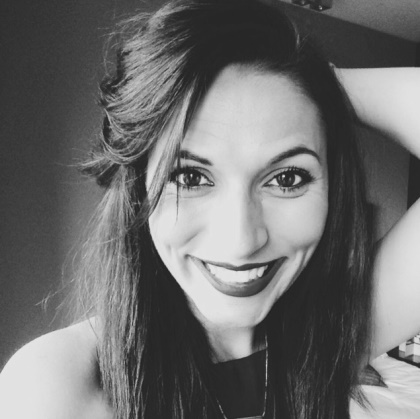 Personal DetailsHeight: 	5ft 8”Eye colour: 	BrownHair colour: 	BrunetteBuild: 		SlimDress size:	8Nationality:	BritishCreditsDate	Role				Production		Location		Company 2018    dancer                                    live events                  rome                            bollyflex2018    dancer                                    channel 4                  london                            diversity dance company 2018    dancer                                    ice gaming                 London                        ice 2017    Dancer/showgirl                    live events                   London                        Angels dance company                                                                       2017    model                                    live art                             London                     jemima sara2017    actress                                  popup theatre              London                         THE CLINIC 2017    freelance model                    commercial, editorial   London                       freelance                                                          conceptual, fashion2017    Dancer/featured extra           Bollywood film              London                        freelance 2017    Dancer                                  live events/ festivals     London                        bollyflex2017    model promotions                 Mercedes, Barclays     London                        ice models                                                           Seat, 2017    model fitting                          GOAT                          london                            F4F2017	Pro-Cheerleader	          Burton Alibion FC	Burton On Trent UK	Darley Dance2017	Dancer	/Showgirl	          Corporate Events	East Midlands, UK	Darley Dance	2017	Children’s Entertainer	          Children’s Parties	East Midlands, UK	Darley Princess Parties2017	Featured Extra/Dancer         Feature Film		Derby, UK		Hawthorn Productions2017 	Bollywood Dancer	          Live Events					Haripa Dance2015-2017	Entertainment host/ 	Character/ Dancer		Disney Cruise Lines	Caribbean		Disney2015  Dancer/ actress			Bollywood Film	Mumbai		Inertia Entertainment2015	Dancer				Music Videos		Mumbai		Inertia Entertainment2015	Pro Cheerleader		IPL			Mumbai		Inertia Entertainment2014	Dancer				Bollywood Films	Mauritius		Inertia Entertainment2014	Dancer	2011-2014 dancer, actress                 pantomimes, Cinderlla                                                             Snow white                overseas                   Thomson/TUIUK2014    dancer 			Corporate Events	Mumbai		P.V.T Ltd2014	Dancer	/Host/actress   	Atlantica Sungardens 	Cyprus			Thomson/TUI UK2014	Dancer	/Host/actress	            Bonaire		Mallorca		Thomson/TUI UK2013	Dancer	/Host/actress	            Winter Wonderland	Lapland, Finland	Thomson/TUI UK2013	Dancer	/Host/actress	            Louis Family Resort	Corfu		            Thomson/TUI UK2013	Dancer	/Host/actress	           Lavanti			Lanzarote		Thomson/TUI UK2012	Dancer	/Host/actress  	           Alaykanas Village	Zante			Thomson/TUI UK2011	Dancer/Host/Animation	D’Andrea Mare 	Rhodes		Cornucopia LTD2011	Dancer				Various Live Events	UK			Diva Dolls2011	Promo Model/Catwalk Model	Various Live Events 	UK			Diva Dolls2011	Ring Girl			Boxing			UK			Diva Dolls2011	Choreographer for 	Disadvantaged children	Community project	Midlands		Upbeat2010	Dancer				Royal Albert Hall	London		Mardi Gras Company2009	Dancer				Portaventura		Spain			Mardi Gras Company2008	Dancer				Her Majesty’s Theatre London		Mardi Gras CompanyTrainingTeaching Internship Burton College:	Ballet, Jazz, Commercial Street, backstage and costume dutiesStaffordshire University/ Burton College 2009-2011: Foundation Degree in Dance and Theatre arts Burton College 2006-2008: National diploma in Dance- Merit, Distinction, DistinctionCRB CheckedSkillsDance:	, Ballet, Cheerleading, Choreography, Bhangra, Commercial, ShowgirlOther:	Acting, Character Work, model, Compare